Ersatztour am 08.10.2022 Teisenberg:                                              Abfahrt Neufahrn Bahnhof:  8:00 UhrFahrstrecke ca. 140 Km -  Fahrzeit ca. 90 Min.:   Neufahrn auf A8  Richtg. Salzburg, Ausfahrt Neukirchen (bei Teisendorf) Richtg.  Ortsmitte– dann am Ortsende (Teisendorferstr.) Abzweigen Bergstrasse nach Loch – vor Ortsbeginn rechts abzweigen auf Forstweg bis zum Wanderparkplatz im Wald.            Wegstrecke ca. 12 Km bei ca. 700 Hm;  Gehzeit ohne Pausen ca. 5  Std.;   Wald- und Forstwege, wurzelige und felsige Steige;  -> Bergschuhe sehr empfehlenswert, Stöcke hilfreich; Trittsicherheit in einigen Steigpassagen erforderlich, Getränke und kleine Brotzeit mitnehmen, da Einkehr  nach dem Gipfelsturm in der Stößeralm.Start Parkplatz Loch– Aufstieg am Kachelstein vorbei über Rohrmooshütte – weiter zum Gipfel des Gr. Teisenberg (1333m)  - Abstieg zur Stößeralm -  Rückweg über Oberer u Mittlerer Steig zum  Parkplatz Einkehr auf der Stößeralm – nach dem Gipfel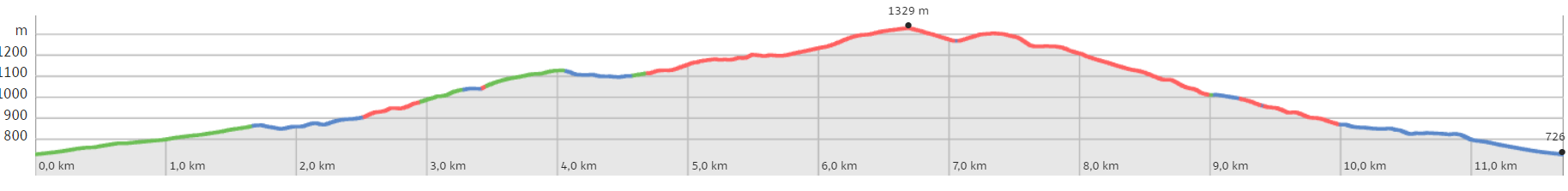 Anfahrskzze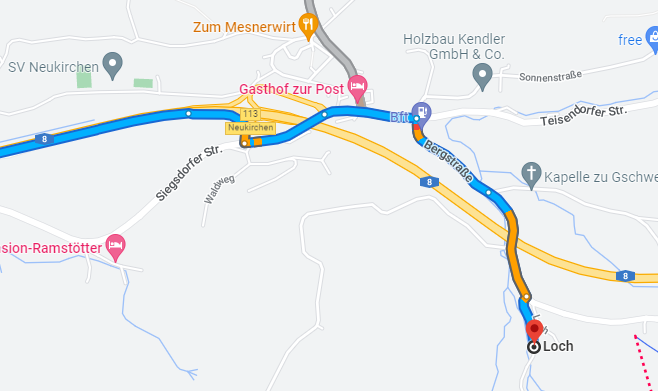 